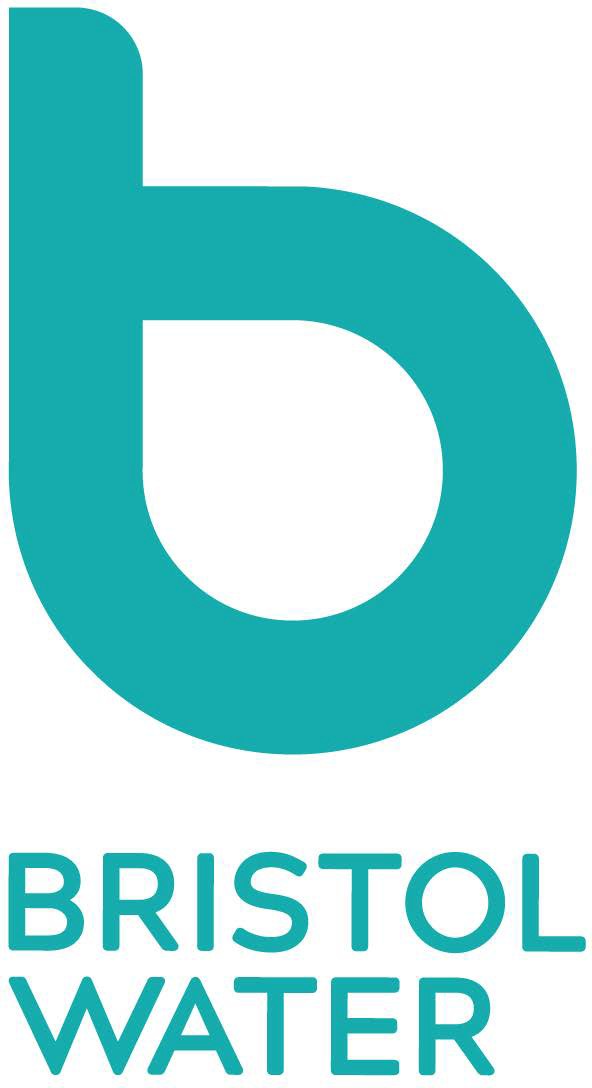 SL-N5: Notification of Proposed Service Connection v6 14/01/18	P 1 of 25. Connection DatesThe “Ready for Inspection Date” is the date on which the supply pipe and internal plumbing will all be ready for inspection. Inspections will take place within five working days of the “Ready For Inspection Date”.P1 of  Is any of the information that was provided on the Self Lay Application for this site, in relation to the above connections, plot numbers, fittings, service pipe diameters or flow rates , now out of date or incorrect?Yes	NoIf yes please attach details/plans.SL-N5: Notification of Proposed Service Connection v6 14/01/18	P 2 of 2SL-N5 Notification of Proposed Service Connection(s)SL-N5 Notification of Proposed Service Connection(s)SL-N5 Notification of Proposed Service Connection(s)SL-N5 Notification of Proposed Service Connection(s)SL-N5 Notification of Proposed Service Connection(s)SL-N5 Notification of Proposed Service Connection(s)SL-N5 Notification of Proposed Service Connection(s)SL-N5 Notification of Proposed Service Connection(s)SL-N5 Notification of Proposed Service Connection(s)Please return this form to networksiteagents@bristolwater.co.uk at least 14 days in advance of the first proposed connection date but note, in (5) overleaf, that the “ready for inspection date” must be a minimum of 7 days in advance of the proposed connection date.Please return this form to networksiteagents@bristolwater.co.uk at least 14 days in advance of the first proposed connection date but note, in (5) overleaf, that the “ready for inspection date” must be a minimum of 7 days in advance of the proposed connection date.Please return this form to networksiteagents@bristolwater.co.uk at least 14 days in advance of the first proposed connection date but note, in (5) overleaf, that the “ready for inspection date” must be a minimum of 7 days in advance of the proposed connection date.Please return this form to networksiteagents@bristolwater.co.uk at least 14 days in advance of the first proposed connection date but note, in (5) overleaf, that the “ready for inspection date” must be a minimum of 7 days in advance of the proposed connection date.Please return this form to networksiteagents@bristolwater.co.uk at least 14 days in advance of the first proposed connection date but note, in (5) overleaf, that the “ready for inspection date” must be a minimum of 7 days in advance of the proposed connection date.Please return this form to networksiteagents@bristolwater.co.uk at least 14 days in advance of the first proposed connection date but note, in (5) overleaf, that the “ready for inspection date” must be a minimum of 7 days in advance of the proposed connection date.Please return this form to networksiteagents@bristolwater.co.uk at least 14 days in advance of the first proposed connection date but note, in (5) overleaf, that the “ready for inspection date” must be a minimum of 7 days in advance of the proposed connection date.Please return this form to networksiteagents@bristolwater.co.uk at least 14 days in advance of the first proposed connection date but note, in (5) overleaf, that the “ready for inspection date” must be a minimum of 7 days in advance of the proposed connection date.Please return this form to networksiteagents@bristolwater.co.uk at least 14 days in advance of the first proposed connection date but note, in (5) overleaf, that the “ready for inspection date” must be a minimum of 7 days in advance of the proposed connection date.Please return this form to networksiteagents@bristolwater.co.uk at least 14 days in advance of the first proposed connection date but note, in (5) overleaf, that the “ready for inspection date” must be a minimum of 7 days in advance of the proposed connection date.Please return this form to networksiteagents@bristolwater.co.uk at least 14 days in advance of the first proposed connection date but note, in (5) overleaf, that the “ready for inspection date” must be a minimum of 7 days in advance of the proposed connection date.1. Site Reference1. Site Reference1. Site Reference1. Site Reference1. Site Reference1. Site Reference1. Site Reference1. Site Reference1. Site Reference1. Site Reference1. Site ReferenceSite Name:BW reference:BW reference:AFS2. Contact Details2. Contact Details2. Contact Details2. Contact Details2. Contact Details2. Contact Details2. Contact Details2. Contact Details2. Contact Details2. Contact Details2. Contact DetailsSLP:Developer:Developer:SLP’s office contact:Developer site contact:Developer site contact:Developer site contact:Name:Name:Name:Name:Name:Name:Name:Name:Telephone Number:Telephone Number:Telephone Number:Telephone Number:Telephone Number:Telephone Number:Telephone Number:Telephone Number:Email:Email:Email:Email:Email:Email:Email:Email:SLP’s Site ContactDate Form Completed:Date Form Completed:Date Form Completed:Name:Name:Telephone Number:Telephone Number:Email:Email:3. The Site3. The Site3. The Site3. The Site3. The Site3. The Site3. The Site3. The Site3. The Site3. The Site3. The SiteSite Address:Development name:Development name:Development name:Phase:Postcode:4. Plumbing Contractor Details4. Plumbing Contractor Details4. Plumbing Contractor Details4. Plumbing Contractor Details4. Plumbing Contractor Details4. Plumbing Contractor Details4. Plumbing Contractor Details4. Plumbing Contractor Details4. Plumbing Contractor Details4. Plumbing Contractor Details4. Plumbing Contractor DetailsPlease provide the following details for the contractor(s) who will install the internal fittings and the external supply pipe:-Internal Plumbing:	External pipework:Name of Approved Scheme:	Name of Approved Scheme:Scheme Registration Number:	Scheme Registration Number:Please provide the following details for the contractor(s) who will install the internal fittings and the external supply pipe:-Internal Plumbing:	External pipework:Name of Approved Scheme:	Name of Approved Scheme:Scheme Registration Number:	Scheme Registration Number:Please provide the following details for the contractor(s) who will install the internal fittings and the external supply pipe:-Internal Plumbing:	External pipework:Name of Approved Scheme:	Name of Approved Scheme:Scheme Registration Number:	Scheme Registration Number:Please provide the following details for the contractor(s) who will install the internal fittings and the external supply pipe:-Internal Plumbing:	External pipework:Name of Approved Scheme:	Name of Approved Scheme:Scheme Registration Number:	Scheme Registration Number:Please provide the following details for the contractor(s) who will install the internal fittings and the external supply pipe:-Internal Plumbing:	External pipework:Name of Approved Scheme:	Name of Approved Scheme:Scheme Registration Number:	Scheme Registration Number:Please provide the following details for the contractor(s) who will install the internal fittings and the external supply pipe:-Internal Plumbing:	External pipework:Name of Approved Scheme:	Name of Approved Scheme:Scheme Registration Number:	Scheme Registration Number:Please provide the following details for the contractor(s) who will install the internal fittings and the external supply pipe:-Internal Plumbing:	External pipework:Name of Approved Scheme:	Name of Approved Scheme:Scheme Registration Number:	Scheme Registration Number:Please provide the following details for the contractor(s) who will install the internal fittings and the external supply pipe:-Internal Plumbing:	External pipework:Name of Approved Scheme:	Name of Approved Scheme:Scheme Registration Number:	Scheme Registration Number:Please provide the following details for the contractor(s) who will install the internal fittings and the external supply pipe:-Internal Plumbing:	External pipework:Name of Approved Scheme:	Name of Approved Scheme:Scheme Registration Number:	Scheme Registration Number:Please provide the following details for the contractor(s) who will install the internal fittings and the external supply pipe:-Internal Plumbing:	External pipework:Name of Approved Scheme:	Name of Approved Scheme:Scheme Registration Number:	Scheme Registration Number:Please provide the following details for the contractor(s) who will install the internal fittings and the external supply pipe:-Internal Plumbing:	External pipework:Name of Approved Scheme:	Name of Approved Scheme:Scheme Registration Number:	Scheme Registration Number:Plot Number/ NamePostal Address including PostcodeProposed ConnectionDate (DD/MM/YY)“Ready for Inspection Date” (DD/MM/YY)